GOLF DE LA NIVELLE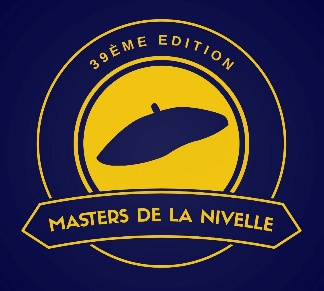 39° MASTERS de La Nivelle12 - 14 Avril 2024REGLES LOCALESLes Règles Locales Permanentes de la FFGolf 2024 s’appliquent.Les Règles Locales suivantes sont spécifiques du parcours de La NivelleBUNKERS – R.12Les lèvres des « bunkers » font partie de la « zone générale » et sont considérées comme engazonnées, non tondues à hauteur de fairway. Un dégagement selon la R.16.3b sera autorisé pour une balle « enfoncée » dans une lèvre de bunker.CONDITIONS ANORMALES DU PARCOURS – R. 16.1Sont des « obstructions inamovibles », et donnent droit à un dégagement sans pénalité :Les chemins goudronnés ou bétonnésL’ensemble « arbre avec tuteur »Au green du trou n°4, les zones de terre dénudéesLes ornières bordant le chemin bétonné entre les trous 6 et 7Au trou n° 11, à hauteur du 135m de Droite, les zones gravillonnées dans le roughELEMENTS PARTIE INTEGRANTESont « éléments partie intégrante » du « parcours », et ne donnent pas droit à un dégagement :Les chemins autres que goudronnés ou bétonnésLes seuls rondins de protection à la base de certains troncsLe grillage protégeant l’ex départ blanc du trou n° 18GRILLAGE - Trou n° 5 :Durant le jeu du trou n°5, lorsque le grillage protégeant le départ du 6 interfère directement avec la « ligne de jeu », le joueur peut en option additionnelle dropper une balle sans pénalité dans la Dropping Zone à Gauche.MAIS ce dégagement n’est autorisé que si la balle en jeu repose plus près du trou que la position de la DZ. RLocale Type E6ZONES A PENALITE – R. 17Trou n° 5 & 6 :	 Les « Zones à Pénalité » sont délimitées en jaune.Trou n° 8 : 	 La zone à pénalité est délimitée en rouge. Nouveauté : le jeu n’y est plus interdit. Les joueurs désirant jouer la balle dans la zone à pénalité, sont toutefois invités à la plus grande prudenceLa Règle locale type E3 s’applique : on place à une Longueur de clubTemps de jeu : Le Comité a établi un temps de jeu limite à 4h22.Le recording se fait au secrétariat en présence des 3 joueurs/ses.Pénalité pour infraction à une règle locale : pénalité généraleGolf de La Nivelle : 05 59 47 18 99GOLF DE LA NIVELLE39° MASTERS de La Nivelle12 - 14 Avril 2024REGLES LOCALESLes Règles Locales Permanentes de la FFGolf 2024 s’appliquent.Les Règles Locales suivantes sont spécifiques du parcours de La NivelleBUNKERS – R.12Les lèvres des « bunkers » font partie de la « zone générale » et sont considérées comme engazonnées, non tondues à hauteur de fairway. Un dégagement selon la R.16.3b sera autorisé pour une balle « enfoncée » dans une lèvre de bunker.CONDITIONS ANORMALES DU PARCOURS – R. 16.1Sont des « obstructions inamovibles », et donnent droit à un dégagement sans pénalité :Les chemins goudronnés ou bétonnésL’ensemble « arbre avec tuteur »Au green du trou n°4, les zones de terre dénudéesLes ornières bordant le chemin bétonné entre les trous 6 et 7Au trou n° 11, à hauteur du 135m de Droite, les zones gravillonnées dans le roughELEMENTS PARTIE INTEGRANTESont « éléments partie intégrante » du « parcours », et ne donnent pas droit à un dégagement :Les chemins autres que goudronnés ou bétonnésLes seuls rondins de protection à la base de certains troncsLe grillage protégeant l’ex départ blanc du trou n° 18GRILLAGE - Trou n° 5 :Durant le jeu du trou n°5, lorsque le grillage protégeant le départ du 6 interfère directement avec la « ligne de jeu », le joueur peut en option additionnelle dropper une balle sans pénalité dans la Dropping Zone à Gauche.MAIS ce dégagement n’est autorisé que si la balle en jeu repose plus près du trou que la position de la DZ. RLocale Type E6ZONES A PENALITE – R. 17Trou n° 5 & 6 :	 Les « Zones à Pénalité » sont délimitées en jaune.Trou n° 8 : 	 La zone à pénalité est délimitée en rouge. Nouveauté : le jeu n’y est plus interdit. Les joueurs désirant jouer la balle dans la zone à pénalité, sont toutefois invités à la plus grande prudenceLa Règle locale type E3 s’applique : on place à une Longueur de clubTemps de jeu : Le Comité a établi un temps de jeu limite à 4h22.Le recording se fait au secrétariat en présence des 3 joueurs/ses.Pénalité pour infraction à une règle locale : pénalité généraleGolf de La Nivelle : 05 59 47 18 99